Type of Democracy

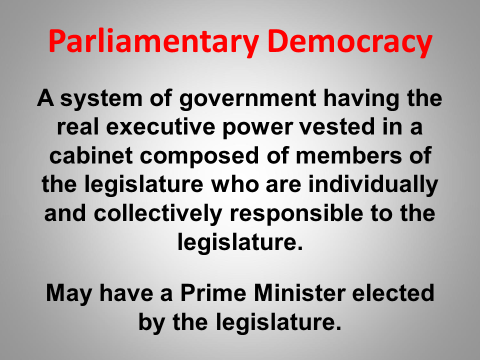 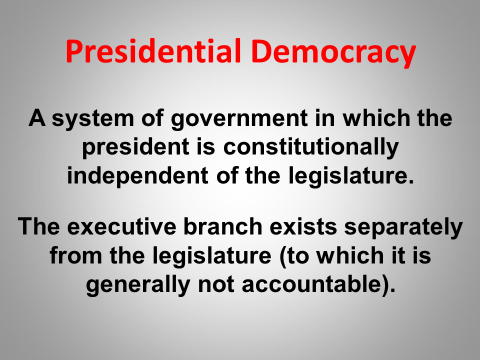 